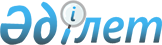 О проекте решения Межгосударственного Совета ЕврАзЭС (на уровне глав правительств) "О присоединении Кыргызской Республики к Таможенному союзу в рамках ЕврАзЭС"
					
			Утративший силу
			
			
		
					Решение Комиссии таможенного союза от 18 октября 2011 года № 842. Утратило силу решением Коллегии Евразийской экономической комиссии от 20 ноября 2018 года № 186.
      Сноска. Утратило силу решением Коллегии Евразийской экономической комиссии от 20.11.2018 № 186 (вступает в силу по истечении 30 календарных дней с даты его официального опубликования).
      Комиссия Таможенного союза решила:
      Одобрить проект решения Межгосударственного Совета ЕврАзЭС (на уровне глав правительств) "О присоединении Кыргызской Республики к Таможенному союзу в рамках ЕврАзЭС" (прилагается).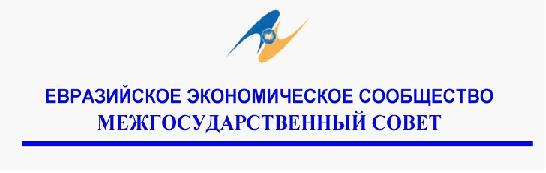  Р Е Ш Е Н И Е
      от 19 октября 2011 г.             №               г. Санкт-Петербург О присоединении Кыргызской Республики
к Таможенному союзу в рамках ЕврАзЭС
      Межгосударственный Совет Евразийского экономического сообщества (на уровне глав правительств) решил:
      1. Принять к сведению информацию Генерального секретаря ЕврАзЭС о присоединении Кыргызской Республики к Таможенному союзу в рамках ЕврАзЭС (прилагается).
      2. Создать Рабочую группу по вопросу участия КыргызскойРеспублики в Таможенном союзе Республики Беларусь, РеспубликиКазахстан и Российской Федерации, включив в нее руководителейэкспертных групп государств-участников Таможенного союза по разработке договорно-правовой базы Таможенного союза и представителей Кыргызской Республики.
      3. Просить Правительство Кыргызской Республики представить в Секретариат Комиссии Таможенного Союза предложения по кандидатурам экспертов (на уровне заместителей министров) для включения в состав Рабочей группы, указанной в п.2 настоящего решения.
      4. Назначить руководителем указанной Рабочей группы заместителя Генерального секретаря ЕврАзЭС, Ответственного секретаря Комиссии Таможенного союза С.Ю.Глазьева.
      5. Руководителю Рабочей группы представить ее персональныйсостав и План мероприятий по вопросу присоединения КыргызскойРеспублики к Таможенному союзу на утверждение Комиссии Таможенного союза.
                   Члены Межгосударственного Совета ЕврАзЭС:
					© 2012. РГП на ПХВ «Институт законодательства и правовой информации Республики Казахстан» Министерства юстиции Республики Казахстан
				
Члены Комиссии таможенного союза:
От Республики
От Республики      От Российской
Беларусь
Казахстан          Федерации
С. Румас
У. Шукеев          И. ШуваловПриложение
к Решению Комиссии
Таможенного союза
от 18 октября 2011 года № 842
От Республики
От Республики
От Республики
От Республики
От Российской
Беларусь
Беларусь
Казахстан
Казахстан
Федерации
От
От
От
Российской
Республики
Республики
Федерации
Таджикистан
Таджикистан